Christ the Lord is risen again       AMNS 79     Melody: Württemberg      7 7. 7 7. with Alleluia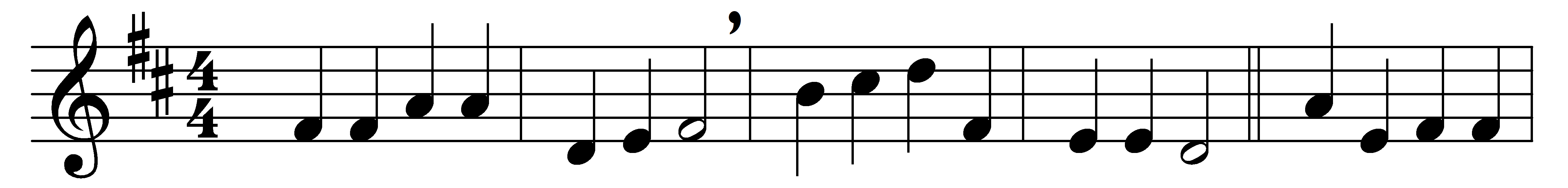 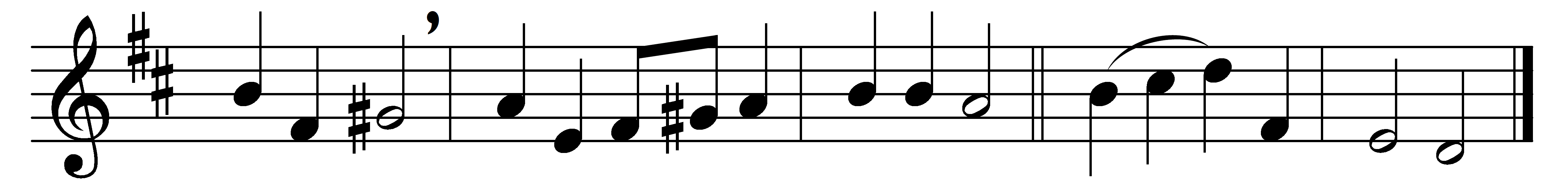 Christ the Lord is risen again,Christ hath broken every chain.Hark, angelic voices cry,singing evermore on high, Alleluia.He who gave for us his life,who for us endured the strife,is our paschal Lamb to-day;we too sing for joy, and say Alleluia.He who bore all pain and losscomfortless upon the Cross,lives in glory now on high,pleads for us, and hears our cry: Alleluia.He whose path no records tell,who descended into hell,who the strong man armed hath bound,now in highest heaven is crowned. Alleluia.He who slumbered in the graveis exalted now to save;now through Christendom it ringsthat the Lamb is King of kings. Alleluia.Now he bids us tell abroadhow the lost may be restored,how the penitent forgiven,how we too may enter heaven. Alleluia.Thou, our paschal Lamb indeed,Christ, thy ransomed people feed;take our sins and guilt away:let us sing by night and day Alleluia.Words: Michael Weisse (c. 1480-1534), translated by Catherine Winkworth (1827-1878)Music: Melody from Hundert Arien (Dresden, 1694)